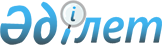 Об утверждении перечня социально значимых заболеваний и заболеваний, представляющих опасность для окружающих
					
			Утративший силу
			
			
		
					Постановление Правительства Республики Казахстан от 30 марта 2000 года N 468. Утратило силу постановлением Правительства Республики Казахстан от 4 декабря 2009 года N 2018      Сноска. Утратило силу постановлением Правительства РК от 04.12.2009 N 2018 (порядок введения в действие см. п. 3).      В целях реализации Закона Республики Казахстан Z970111_ "Об охране здоровья граждан в Республике Казахстан" Правительство Республики Казахстан постановляет: 

      1. Утвердить прилагаемый перечень социально значимых заболеваний и заболеваний, представляющих опасность для окружающих. 

      2. Настоящее постановление вступает в силу со дня подписания и подлежит опубликованию. 



 

       Первый заместитель 

        Премьер-Министра 

      Республики Казахстан 



Утвержден 

постановлением Правительства Республики Казахстан от 30 марта 2000 года N 468 

 



 

                                Перечень 

социально значимых заболеваний и заболеваний, представляющих опасность для окружающих I. Социально значимые заболевания 1. Онкологические заболевания 2. Онкогематологические заболевания 3. Диабет сахарный 4. Диабет несахарный 5. Ревматизм 6. Системная красная волчанка 7. Локализованные болезни соединительной ткани (склеродермия, синдром Бехчета, дерматомиозит) 8. Болезнь Бехтерева 9. Детский церебральный паралич 10. Наследственно-дегенеративные заболевания нервной системы и мышц (болезнь Паркинсона, миастения, миопатия, мозжечковая атаксия Мари гипофизарный нанизм и др.) 11. Демиелинизирующие заболевания нервной системы 12. Психические заболевания 13. Эпилепсия 14. Наркологические заболевания 15. Хронический гипокортицизм 16. Аддисонова болезнь 17. Муковисцедоз 18. Фенилкетонурия 19. Псориаз 20. Экзема мокнущая 21. Врожденный ихтиоз 22. Рахит 23. Железодефицитная анемия 24. Бронхиальная астма 25. Инфаркт миокарда (первые шесть месяцев) 26. Состояние после операции на жизненно-важных органах II. Заболевания, представляющие опасность для окружающих 1. Туберкулез 2. Венерические заболевания (сифилис, гонорея) 3. Инфицированные вирусом иммунодефицита человека, больные синдромом приобретенного иммунодефицита 4. Чума 5. Холера 6. Геморрагические вирусные лихорадки, в т.ч.: а) желтая лихорадка б) лихорадка Эбола в) болезнь Марбурга г) лихорадка Ласса д) крымская геморрагическая лихорадка 7. Брюшной тиф и паратифы А, В, С 8. Сибирская язва 9. Малярия 10. Лепра 11. Дифтерия 12. Коклюш 13. Корь 14. Эпидемический паротит 15. Вирусные гепатиты 16. Инфекционный менингит 17. Тяжелая форма бруцеллеза 18. Психические заболевания (Специалисты: Умбетова А.М., Миць О.Я.) 

 
					© 2012. РГП на ПХВ «Институт законодательства и правовой информации Республики Казахстан» Министерства юстиции Республики Казахстан
				